«Ненецкий автономный округ. Комплексная характеристика природы, истории и культуры»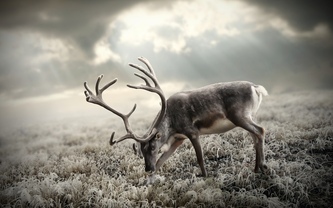 Рабочая программа по предмету «Наш край», 8 классАвтор: Коваль Ирина Николаевна, учитель географии, биологии, краеведенияРецензенты: Белолипецкая С.Ю., к.п.н., доцент Центра педагогических инициатив и развития образования «Новый век» г.Тюмени,Боков Е.В., директор ЦПИ и РО «Новый век» г.Тюмени 2015 годСодержаниеПояснительная запискаПедагогическая концепция программы. Принципы построения содержания.Педагогические технологии.Личностные, предметные, метапредметные результаты освоения предмета Перспективы развития программы.Диагностическое сопровождение.Система оценивания результатов.Структура и тематический план.Междисциплинарные связи.Описание содержания по темам. Методическое сопровождение.Литература.Пояснительная запискаСогласно закону РФ «Об образовании», концепции модернизации российского образования, «Стратегии развития воспитания в Российской Федерации до 2025 года», а также Плана первоочередных мероприятий Правительства Российской Федерации по реализации важнейших положений Национальной стратегии действий в интересах детей на 2012-2017 годы целесообразно внедрять в практику основной школы отдельные краеведческие курсы. Одной из целей стратегии развития образования является самоопределение ребёнка в мире ценностей и традиций многонационального народа Российской Федерации, межкультурное взаимопонимание и уважение. Приоритеты государственной политики направлены на воспитание детей в духе уважения к национальным традициям и общечеловеческим достижениям, обеспечение соответствия воспитания в системе образования традиционным культурным, историческим, духовно-нравственным и семейным ценностям.Предусматривается обновление воспитательного процесса с учётом современных достижений науки на основе отечественных традиций: формирование у детей целостного мировоззрения, российской идентичности, уважение к своей семье, многонациональному обществу, государству, к национальному, культурному и историческому наследию и стремлению к его сохранению и развитию. Под обновлением воспитательного процесса подразумевается и создание новых содержательных и актуальных на настоящий момент образовательных программ.В связи с этим базисный учебный план в рамках учебного учреждения призван реализовать региональный компонент. Вопросы изучения родного края становятся все более актуальными для современного образования в целом. Чем полнее, глубже, содержательнее будут знания школьников о родном крае и его истории, тем более полезными окажутся они в воспитании любви к родной природе и земле, уважении к традициям своего народа, патриотизма. В ГБОУ НАО «ОШ п. Амдерма» предмету «Наш край» в 8 классе отведён 1 час, предмету «Литература народов Крайнего Севера» в 5 классе - 1 час и в 7 классе - 1 час. Региональный компонент входит в учебную программу по многим предметам с 1 по 9 класс и составляет от 5 до 10%, но позиционирован он как дополнительная информация к основной теме урока. Наибольшее внимание географическому краеведению уделено в 8-9 классах, при изучении природы и хозяйства России. Но, к сожалению, времени на уроках недостаточно для более подробного освещения тем родного края. Историю, культуру и природу других регионов страны учащиеся знают лучше, чем своей малой родины. Чтобы восполнить этот пробел, предлагается данная программа «Ненецкий автономный округ. Комплексная характеристика природы, истории и культуры». Отметим, что предмет «Наш край» изучается в 8 классе, он входит в региональный компонент учебного плана общеобразовательных учреждений Ненецкого автономного округа. Предмет «Наш край» состоит из литературного краеведения, географического краеведения и исторического краеведения. Курс рассчитан на 34 часа, 1 час в неделю.Данная программа по предмету «Наш край» составлена с учётом условий преподавания в школе п.Амдерма, изучения содержания литературного краеведения в рамках предмета «Литература народов Крайнего Севера», опирается на модели регионального компонента стандарта основного общего образования по: географическому краеведению НАО, историческому краеведению НАО, литературному краеведению НАО.Новизна программы заключается в том, что она содержит единый комплексный подход в изучении краеведения, обобщает знания учеников, полученные разрозненно из различных предметных программ за счёт включения регионального компонента. Программа предполагает внедрение технологий, порождённых современными изменениями в практике образования, переходом на ФГОС второго поколения. Является социально значимой для изучения курса краеведения, имеет позицию автора, изложенную в педагогической концепции программы. Отличительным признаком программы является опыт преподавания краеведения.Реалистичность программы заключается в том, что она составлена и опирается на существующие учебные и методические пособия по краеведению в Ненецком автономном округе. Используемая при составлении программы литература составляет методическое обеспечение образовательного процесса по программе. Цель программы: Комплексное изучение природы, истории и культуры Ненецкого автономного округа, формирование краеведческого мышления и целостного представления о своей малой родине. Приобретение теоретических и практических знаний учащихся о родном крае, формирование экологической культуры личности, развитие патриотизма, уважения к культуре, обычаям и традициям малочисленных народностей Крайнего Севера.Задачи программы:актуализировать знания и умения школьников, сформированные на основе регионального компонента на разных ступенях,сформировать представление о Ненецком автономном округе Архангельской области как части Северо-Западного региона Российской Федерации,обозначить место и роль Ненецкого округа в современной России, сформировать образное представление о природно-хозяйственных особенностях округа, показать взаимодействие особой природной среды, населения и хозяйственной деятельности человека, привить школьникам метапредметные умениям, которые позволяют находить информацию из различных источников, интерпретировать её, создавая качественно новые продукты, формирование эмоционально-ценностного отношения к природе родного края, ее природным богатствам,развитие умений творческого, исследовательского характера на основе изучения краеведческого материала,развитие у учащихся познавательного интереса к происходящим в природе и обществе явлениям и процессам,воспитание позитивного отношения к родной стране, через познание природы, истории и культуры малой родины.2.Педагогическая концепция программыИзучение краеведения рассматривается как непрерывный процесс, начинающийся в начальной школе. Информация об особенностях родного края, согласно принципу дидактики, постоянно поднимается качественно и количественно при переходе от одной общеобразовательной ступени к другой и является своеобразным дополнением к другим дисциплинам. Цель школьного краеведения в старших классах: сформировать всестороннее и комплексное представление о родном крае, опираясь на знания, которые ученик получил на уроках истории, литературы, географии, биологии, обществознания и других предметах. Понятия, которые входят в состав ядра естественных наук, в курсе краеведения помогают молодому человеку создать целостный взгляд на окружающий его мир. Учебный процесс имеет интегративный, синтезированный характер, но не является повторением или отработкой умений и компетенций из других областей. Краеведение имеет собственный объект изучения, собственную траекторию развития, собственные организационно-методические взаимосвязи. Знания, приобретённые при изучении других школьных предметов, а также из личного опыта, помогают более глубоко осмыслить природные, социально-экономические, культурные и исторические условия родного края на этапе перехода старшеклассников в самостоятельную жизнь. При изучении краеведения в 8 классах активно и всесторонне используется компонент всего общего образования для формирования особого краеведческого мышления и активной жизненной позиции внутри социума малой родины. Чувство Родины определяет сущность отношения человека к миру в целом. Часть 1-я «Природа Ненецкого автономного округа» органично объединяет географическое и биологическое краеведение, в Части 2-й история края продолжается в его культурном наследии. Комплексное изучение природы, социально-экономических, исторических и культурных особенностей малой родины способствуют достижению основной цели краеведения – формированию позитивной духовно-ценностной ориентации учеников в жизненном пространстве. Принципы построения содержанияВ основу построения содержания курса положены следующие принципы:принцип межпредметности: знания о природе родного края объединяют географию, биологию, экологию, историю, социальные науки;принцип комплексности: единство и взаимосвязь природных и социально-экономических факторов;принцип гуманизации: природа родного края является ценностью, удовлетворяющей потребности человека и требует бережного отношения;краеведческий принцип позволяет объединить теоретические и практические виды деятельности непосредственно на территории своего населённого пункта(данный принцип способствует развитию жизненно важных умений и навыков поведения в природе);личностно-ориентированный принцип опирается на личный опыт учащихся, возможность выбирать форму освоения содержания с помощью разнообразной системы творческих практических заданий.Программа отражает общечеловеческие, общенациональные и этнокультурные ценности, учитывает обязательный минимум содержания образования по курсу, является оптимальной по объёму и содержанию для возрастных особенностей учащихся 8 классов, имеет возможности для использования инновационных технологий, соответствующих внедрению новых ФГОС.4. Педагогическая технологияОсновная педагогическая технология, рекомендуемая для освоения курса краеведения в старших классах – это технология активных методов обучения и модерации.Moderare – в переводе с латинского – приводить в равновесие, управлять, регулировать. Данная технология опирается на научный подход к организации урока, а значит, учитывает диагностические данные психологического и физиологического и педагогического аспекта. Эффект модерации заключается в снижении энергозатрат учителя и учеников, за счёт создание комфортной творческой обстановки на уроке, благоприятной психологической атмосферы. Это возможно при использовании активных методов обучения, направленных на побуждение к аналитической и рефлексивной деятельности обучающихся, развитие исследовательских и проектировочных умений, коммуникативных способностей и навыков работы в команде. Роль учителя – наставник, консультант, координатор, роль ученика – активный и равноправный участник образовательного процесса. Цель модерации – умелое управление классом в процессе занятия, максимально полное вовлечение всех учеников в образовательный процесс, поддержание высокой познавательной активности обучающихся на протяжении всего урока, гарантированное достижение целей урока. Этапы технологии:инициация (начало урока, знакомство);вхождение или погружение в тему (сообщение целей урока);формирование ожиданий учеников (планирование эффектов урока);интерактивная лекция (передача и объяснение информации);проработка содержания темы (групповая работа обучающихся);подведение итогов (рефлексия, оценка урока);эмоциональная разрядка (разминки).Ключевые процессы технологии:эффективное взаимодействие участников группового процесса;упорядоченный обмен информацией (коммуникация) между всеми участниками образовательного процесса;обеспечение наглядности хода и результатов образовательного процесса (визуализация);мотивация всех участников образовательного процесса;мониторинг образовательного процесса;рефлексия педагога и учащихся;анализ деятельности участников и оценка результатов.Используемые методы: наблюдения и исследования территории своего населённого пункта, анализ статистических данных и различных источников краеведческой информации, создание проектов, учебно-исследовательских работ. Активизации познавательной деятельности способствуют экскурсионные занятия, демонстрация презентаций и видеофильмов, встречи с интересными людьми региона, выполнение учебных проектов как формы итоговой работы.В Приложении №1 представлен способ организации исследовательской деятельности ученика в виде «Дорожной карты», позволяющей самостоятельно выполнить исследовательскую работу и представить её перед аудиторией общеобразовательного учреждения.Формы работы при организации учебных занятий разнообразны: теоретические занятия в форме конференции, круглого стола, интерактивные игры; практические занятия на местности, общественные акции экологического содержания, праздники, экскурсии, которые проходят в рамках внеклассной работы по краеведению.В Приложении программы №2 предложен сценарий внеклассного мероприятия в форме Круглого стола «Под светом Полярной звезды» в логике интерактивной технологии модерации и активных методов обучения.У школьников создаются условия для формирования и развития:интереса к смежным с краеведением  наукам;умения самостоятельно приобретать и применять полученные знания;патриотизма и активной жизненной позиции;этики и нравственного отношения к природе, ко всему живому, окружающим людям;экологической культуры личности и готовности к участию в сохранении природных богатств и жизни вообще;ответственного и творческого отношения к разным видам трудовой деятельности, как важнейшей потребности и обязанности человека;накопления навыков активного учебного труда;восприятия красоты природы, связанного с ее научным познанием.5. Личностные, предметные, метапредметные результаты освоения предметаЗнание основных краеведческих понятий, особенностей природы  Крайнего Севера, территории Ненецкого автономного округа;Применение общих знаний о природе, истории и культуре Ненецкого автономного округа для объяснения и оценки разнообразных явлений и процессов в обществе и окружающей среде;Применение экологических знаний и умений в повседневной жизни для сохранения окружающей среды и социально-ответственного поведения в ней;Формирование целостного мировоззрения, уважения к национальному, культурному и историческому наследию Ненецкого автономного округа.Знание природных и антропогенных причин возникновения глобальных экологических проблем на территории тундры и лесотундры;Особое отношение и знание охраняемых природных территорий Ненецкого автономного округа;Использование приобретённых знаний и умений в практической деятельности и повседневной жизни;Увеличение количества учащихся, занимающихся исследовательской работой краеведческого направления.Учащиеся должны знать:географическое положение Ненецкого автономного округа на картах Архангельской области, Российской Федерации, Мира;имена известных путешественников и исследователей арктического побережья и Печорского края;влияние географического положения, климата и рельефа территории на хозяйственную жизнь людей;факторы, формирующие климат территории Ненецкого автономного округа, типы климата и его особенности;режим питания основных водных объектов НАО; природу северных морей;экологически проблемы региона, связанные с добычей углеводородного сырья;значение видового разнообразия флоры и фауны Ненецкого автономного округа на федеральном и мировом уровне;структуру и назначение Красной книги НАО;значимость наиболее важных объектов природы своей местности: природоохранные территории различного статуса;основные события истории НАО с древнейших времён до конца 20 века;культуру региона, как историческое достояние народа: памятники культуры и духовной жизни, ненецкий и северный русский фольклор, имена великих писателей и поэтов округа, национальные песни, танцы, игры.Учащиеся должны уметь:давать характеристику географическому положению своей местности и делать его сравнение с другими территориями округа, области;делать описание ландшафта на местности и оценивать его;вести наблюдения за изменениями погоды, климата планеты в целом, обосновывать последствия глобальных изменений на территории региона;выполнять комплексное описание водоёмов своей местности, находить пути рационального использования водных ресурсов;определять виды почв, знать возможности их использования без нанесения ущерба;оформлять гербарии и коллекции минералов;работать с различными источниками краеведческой информации: архивные материалы, музейные экспозиции, периодическая печать, общение с очевидцами событий, использовать Интернет: знать сайты органов муниципальной и региональной власти, другие социально-значимые ресурсы;создавать компьютерные презентации по темам курса;проводить исследования и выполнять творческие работы по изучению природы родного края;оценивать влияние природы Заполярья на человека (его эмоциональное, нравственное состояние и физическое здоровье);применять имеющиеся знания в практической деятельности по благоустройству и охране природной среды своего населённого пункта.При изучении данного курса школьники используют такие основные понятия смежных наук, как «географическое положение», «природные условия», «климат», «экологическая ситуация» и многие другие в применении к территории своего региона. Это позволяет учащимся грамотно описывать природные особенности Ненецкого автономного округа. Учащиеся по окончании изучения теоретической части ведут исследовательскую деятельность, используя знания и умения, полученные при изучении краеведения.6. Перспективы развития программыСоздание учебного пособия, ориентированного на учеников 8 классов «Ненецкий автономный округ. Комплексная характеристика природы, истории и культуры».Обогащение содержания занятий по краеведению за счёт ИКТ.Создание «банка методических находок» по проведению краеведческих занятий.Создание мультимедийного сопровождения учебной программы. 7. Диагностическое сопровождениеЦелью диагностики является изучение социальных, психологических, биологических особенностей школьников, их толерантность к другим взглядам, обычаям, умение видеть особенности своей культуры в контексте культур других народов своего края, воспринимать мир как совокупность сложных взаимосвязей. Форма диагностического акта: анкетирование, тестирование, наблюдение, но основное направление – это психологические особенности юношеского возраста. 15-16 лет – это этап формирования самосознания и собственного мировоззрения, этап принятия ответственных решений, этап, когда ценности человеколюбия, дружбы, толерантности могут быть первостепенными. Отсюда: в учебном процессе важны обобщённые понятия научной картины мира и социальной жизни общества, метапредметные связи. В познавательной сфере возрастают концентрация внимания, объёма памяти, логизация учебной информации. Сформировалось абстрактно-логическое мышление, собственная система взглядов, знаний, убеждений. Ведущий вид деятельности – учебно-профессиональная. К новообразованиям юношеского возраста относится способность строить жизненные планы и выбирать способы их реализации. Происходит осознание себя членом общества, а значит, изучение ближайшего социума своей малой родины весьма актуально. Старшие школьники оценивают учебный процесс с точки зрения того, что он даёт для их будущего. Отсюда: наиболее привлекательна новизна, современность, перспектива и креативность суждений. Большинство старшеклассников высказываются в пользу активных и самостоятельных форм деятельности: дискуссий, лабораторно-практических работ, изучения первоисточников. Процесс обучения старшеклассников рассматривается с точки зрения того, насколько он готовит к самообразованию. Отсюда: основные побуждающие к действию слова учителя при изучении краеведения старшеклассниками – это «докажи», «дай оценку», «рецензируй», «исследуй», «сформулируй проблему», «дай прогноз», «найди выход из ситуации».8. Система оценивания результатовДля вводной диагностики в начале года проводится анкетирование «Что я знаю о Ненецком автономном округе?», предлагается сочинение «Для чего нужен предмет краеведение?» или «Люди моего края».Виды подведения итогов: текущий по итогам темы; промежуточный по итогам главы; итоговый на обобщающем уроке по окончании изучения каждой части.Контроль образования проводится в разных формах: собеседование, зачет, реферат, защита работы, контрольная работа в виде теста, участие в конкурсах, выставках, КВН,  викторине, выполнение практической работы.Контроль позволяет определить эффективность обучения, даёт возможность обсудить результаты, внести изменения в учебный процесс, позволяет детям, родителям, педагогам увидеть результаты своего труда.Виды поощрения: Диплом, Грамота, Сертификат об окончании курса. При участии учеников в окружных и областных конкурсах, выступлении на больших праздниках, конференциях оценивать работу может не только учитель, но и представитель администрации школы, населённого пункта, что подчёркивает социальную значимость программы.Данный курс входит в учебный план школы, поэтому целесообразно использование пятибалльной системы оценок по трём уровням.Уровни познавательной работы учащихся по краеведению:    Оценка «3» соответствует 1-му уровню – получение учащимися знаний со слов учителя или одноклассника, выполняет работы по списыванию из готовых источников.     Оценка «4» соответствует 2-му уровню – самостоятельное приобретение знаний, умений. Подготовка выступлений, рефератов на неизвестные ранее темы с использованием учебных пособий, периодики, Интернет.    Оценка «5» соответствует 3-му уровню – изучение тем курса в ходе углубленного исследовательского поиска представляющего научный интерес. Выполнение творческих работ, умение выступать, анализировать и делать выводы.Оценки «2» и «1» не ставятся, так как главная цель дать не только знания, но и привить любовь, уважительное отношение к культуре, истории родного края.Ученикам, не усвоившим программу, вручается титул: «Иван – не помнящий родства», после определенной проделанной работы условный титул снимается.Результаты самостоятельной и внеклассной работы фиксируются в классном журнале и личном портфолио учащегося.9. Структура. Тематический план.По способу разработки программа носит комбинаторный характер с признаками радикального, так как её структура создана благодаря новым сочетаниям существующих известных элементов в преподавании курса краеведения в Ненецком автономном округе. Радикальность проявляется в тематических новообразованиях. Часть 1: «Северный Ледовитый океан и его моря», «Ненецкий автономный округ как часть России и Северо-Западного региона страны. Экономика», «Официальные символы Ненецкого автономного округа», «Население округа. Жизнь и быт коренных народностей». Часть 2: «Памятники культуры и духовной жизни. Культурные объекты современности», «Современная литература. Периодические издания Ненецкого автономного округа», «Национальные виды спорта, игры и праздники. Современные творческие коллективы». Темы «Художественное своеобразие ненецкого и коми фольклора», «Художественное своеобразие северного русского фольклора», «Поэты и писатели Ненецкого автономного округа» носят обобщающий характер и передают своеобразие предмета темы, характерное для региона, его отличительные особенности и значение как элемента в общей структуре культурного наследия нашего края. СтруктураВведение. 1 час. Часть 1. «Природа Ненецкого автономного округа» – 16 часов. Из них «География Ненецкого автономного округа» – 11 часов, «Флора и фауна Ненецкого автономного округа» – 5 часов. Часть 2. «История и культура Ненецкого автономного округа» – 18 часов. Из них «История и современность Ненецкого автономного округа» – 9 часов, «Культурное наследие ненецкого автономного округа» – 9 часов. Тематический план программы10. Междисциплинарные связи11. Описание содержания по темам. Методическое сопровождение занятий.Каждая тема раскрыта с помощью набора информационно-смысловых элементов. Их количество соответствует уровню приёма информации ученика и определяется учителем в процессе диагностического этапа проектирования урока. Информационно-смысловые элементы темы конкретизируются в соответствии с особенностями населённого пункта. Мультимедийные презентации, тематические экспозиции иллюстративного характера составляются учителем и зависят от материального обеспечения кабинета. Курс рассчитан на 34 часа с освоением теоретического материала, подкреплённого практическими заданиями. В целях осуществления вариативности и лично-ориентированного подхода практические работы предложены на выбор ученика и учителя. Целесообразно выполнение опережающего домашнего задания. Практические работы являются дополнением к теоретическому материалу, могут быть изменены или дополнены в зависимости от условий и краеведческой составляющей местности определённого населённого пункта. Учебно-исследовательская, проектная работа, а также экскурсии являются составляющей внеклассной работы по курсу краеведения. На каждый час теоретического материала предусмотрена одна самостоятельная практическая работа с учётом вариативности.Введение 1 час.1. Краеведение как предмет. Цели и задачи курса.На вводном занятии раскрывается краткая история и значение отечественного краеведения в целом, упоминаются фамилии известных историков и краеведов, М. Кольцов, М.Н. Покровский, Г.В. Мясников, О.И. Карпухин, Д.С. Лихачёв, П.А. Колесников и другие. Рассматриваются цели, задачи и предмет школьного курса «Наш край. Комплексная характеристика природы, истории и культуры НАО». Раскрывается значение краеведческих знаний для современного человека: чтобы прогнозировать своё будущее необходимо знать не только самого себя, но и край, в котором ты живёшь. Изучение родного края идёт на стыке таких дисциплин, как география, биология, история, обществознание и другие. Методы и источники краеведческих познаний.Практическая работа. 1.Составление аннотации какого-либо источника краеведческой информации: архивная справка, документ, имеющий историческую ценность, разговор с очевидцем, экспозиция в школьном музее.Методическое обеспечение: Мультимедийная презентация «Краткая история отечественного краеведения», различные источники краеведческой информации.Часть 1. Природа Ненецкого автономного округа. 16 часов.Глава 1. География Ненецкого автономного округа. 11 часов.Введение. Ненецкий автономный округ – часть арктической зоны мира.Значение различных видов и уровней географического положения территории НАО: физическое, природное, экологическое, этнокультурное, экономико-географическое. Раскрытие понятий «Заполярье», «Крайний Север», «Арктика». Связь этих понятий с географическим положением НАО. Ненецкий автономный округ, как часть обширной арктической зоны. Положение по отношению к Северному полярному кругу.Географическое положение НАО. Топонимика.Географическое положение и границы Ненецкого автономного округа на карте Архангельской области, России и мира. Отрицательные и положительные аспекты географического положения НАО, их влияние на природу. Территория НАО: суша, внутренние и территориальные воды, континентальный шельф. Границы территории округа. Крайние точки по всем направлениям. Соседние территории. Протяжённость территории в различных направлениях. Принадлежность территории к определённому часовому поясу. Особенность топонимики географических названий на карте НАО.Практические работы.Определить по картам физико-географическое и экономическое положения НАО, определить положение своего населённого пункта. Оценить влияние на экономику НАО соседних территорий, степень развитости транспортных путей с определением возможных перспектив развития.Определить расстояние от вашего населённого пункта до города Нарьян-Мара. Какие виды транспорта используют жители вашей местности для преодоления данного расстояния? Какой вид является наиболее удобным, почему?Найти на карте округа географические названия на ненецком языке. Узнать какие ненецкие слова употребляются в качестве географических терминов при съёмке и нанесении на карты Северных районов. Как будут по-ненецки звучать слова: «утёс», «равнина», «сопка», «озеро», «река».Методическое обеспечение: Карты «Евразия», «Архангельская область и Ненецкий автономный округ», карта «Мира» топографический план населённого пункта, карта «Транспортные пути НАО».3. Освоение территории арктического побережья и Печорского края.Постепенность освоения территории суши и отдалённых участков Северного Ледовитого океана, его островов, побережий морей. Героизм первых землепроходцев и путешественников. Значение масштабных исследований северо-востока Азии и Арктики в целом, связанного с именами знаменитых покорителей северных земель нашей Родины. Аборигены ненецкого края, «Югра», «Самоядь». Освоение Европейского севера в 9-16 веках. Северный водно-волоковой путь, его значение в освоении территории. Военно-политический поход 1499 года под предводительством московских воевод Семёна Курбского, Петра Ушатого и Василия Гаврилова в Югорскую землю через Пезский волок. Основание Пустозерска. Значение в освоении Европейского севера поморов. Путешествия в Мангазею. Первые плавсредства: фризы, ушкуи, ладьи, кочи, карбаса. Значение путешествий скандинавских мореплавателей. Исследования в Арктике, направленные на поиск Северо-Западного и Северо-Восточного проходов с целью выхода на рынки Дальнего Востока. Путешествия и экспедиции, связанные с именами Баренца В., Русанова В.А., Журавского В.А., Чернышова Ф.Н., Латкина В.Н., семьи Черновых, Фариха Ф.Б., и их значение в освоении и изучении территории округа.Практические работы.1.Составить хронологическую таблицу «Освоение территории арктического побережья и Печорского края».2.Привлекая дополнительные источники, составить сообщение об одном из знаменитых исследователей Ненецкого автономного округа.Методическое обеспечение: Мультимедийная презентация «Исследователи арктического побережья и Печорского края», карта Ненецкого автономного округа.4. Рельеф, геологическое строение и минеральные ресурсы НАО.Предмет науки геологии и археологии. Значение в формировании земной коры северных территорий Великих оледенений планеты. Тектонические структуры, на которых расположена территория Округа. Формирование характерных для территории округа форм рельефа: морских террас, фьордов, морен, холмом, гряд. Территории Ненецкого округа, отличающиеся по характеру рельефа и своему геологическому строению: Канинский кряж, Канино-Тиманская тундра, Тиманский кряж, Печорская низменность (Малоземельская и Большеземельская тундры) и хребет Пай-Хой. Понятия «плита», «кряж», «низменность», «хребет», «гряда», «мусюр». Полезные ископаемые НАО, минерально-сырьевая база и её значение для экономики России. Тимано-Печорская нефтегазоносная провинция, перспективные месторождения углеводородного сырья. Освоение шельфов Баренцева, Печорского и Карского морей. Геологоразведочные изыскания в Тимано-Печорской провинции. Практические работы.Составить характеристику рельефа определённой территории с использованием карт местности.Используя материалы газеты «Няръяна вындер», репортажи телевидения, сайты официальных органов власти НАО, подготовьте сообщение об углеводородном потенциале НАО, перспективах его освоения.Выполните мультимедийную презентацию, сопровождающую учебный текст «Геологоразведочные изыскания в Тимано-Печорской провинции».Напишите реферативную работу «Влияние добычи углеводородного сырья на экологическую обстановку НАО».Методическое обеспечение.  Физическая карта НАО, карты распространения вечной мерзлоты в период Великих оледенений, презентация «Формы рельефа, характерные для территории НАО», описательные характеристики основных территорий НАО, отличающихся по характеру рельефа и своему геологическому строению.5.Климат Ненецкого автономного округа. Природные зоны. Типы ландшафтов.Принадлежность территории НАО к арктической зоне, как определяющий фактор климата. Физико-географические процессы, зависящие от солнечной радиации. Циркуляция атмосферы, атмосферные фронты, циклоны и антициклоны. Типы погоды. Особенности климата НАО в зависимости от преобладающих воздушных масс Арктики и циклонов с Атлантики. Влияние на климат подстилающей поверхности, рельефа. Два климатических района НАО: полярный и субарктический. Подрайоны: морской и континентальный. Северная граница полярного климата. Среднегодовые температуры воздуха. Полярный день, полярная ночь, белые ночи, сумерки. Распределение тепла и влаги. Ветровой режим. Режим увлажнения. Особенности сезонов года. Влияние климата на хозяйственную деятельность человека, его психическое и физическое здоровье. Понятие адаптации человека к различным климатическим условиям.Практические работы.Выявите изменение климата с севера на юг и с запада на восток на территории НАО. Опишите климат вашей местности.Сравните погодные условия двух удалённых друг от друга точек на территории НАО.Напишите реферативную работу на тему «Глобальное потепление климата». В чём проявляется данное явление в вашей местности?Сделайте сообщение на тему «Влияние климатических условий на здоровье человека».Методическое обеспечение. Климатические карты НАО. 6.Природные зоны. Типы ландшафтов. Почвы.Комплексная характеристика тундры, лесотундры, лесной зоны на западе округа и в поймах рек. Полярные пустыни, арктические тундры, типичные тундры, южные тундры, лесотундра, участки северной тайги. Особенности высотной поясности на территории НАО. Своеобразие пойменных лугов, их значение в жизни человека. Природные ресурсы зон, пути их рационального использования. Типы почв, условия их формирования, фактор переувлажнённости. Хозяйственная деятельность человека и экологические проблемы в каждой из зон. Характеристика существующих природных ландшафтов. Причины загрязнения и разрушения природных ландшафтов.Практические работы.В какой природной зоне находится ваша местность? Оцените природные условия и ресурсы вашей местности. В чём заключается их хозяйственное значение.Сделайте художественное описание одного из типов ландшафтов.Методическое обеспечение: Карты природных зон, презентация «Природные зоны НАО».7.Северный Ледовитый океан и его моря.Глобальное влияние Северного Ледовитого океана на жизнь окружающих его материков, в том числе и на северо-западные территории Евразии. Площадь, рельеф дна. Гидрологические фронты с резкими колебаниями температур и солёности. Жизнь в прибрежной зоне. Морские льды. Понятие однолетних, многолетних льдов. Дрейфующие льды, припайные льды, торосы. Влияние ледовой обстановки на судоходство и практическую деятельность человека. Карское море. Этимология названия. Впадающие реки. Суровость климата и ледовой обстановки. Границы водной акватории. Восточно-Новоземельский жёлоб. Глубины. Характер приливов и отливов. Экологическая обстановка в связи с захоронениями ядерных отходов и затоплением ядерных реакторов советских подводных лодок. Карское море и Северный морской путь. Шельфовые месторождения природного газа и газового конденсата, перспектива их освоения.  Белое море. Этимология названия. Границы. Деление моря на три условные части.  Впадающие реки. Характер береговой линии, глубины. Острова. Характер штормов и ледовой обстановки. Беломорские ветры «Сиверко», «Моряна», «Обедник», «Шелоник». Баренцево море. Этимология названия. Границы моря, площадь, глубины, характер береговой линии. Приливно-отливные движения воды. Влияние Нордкапского течения на ледовую обстановку и жизнь в море. Циркуляция воды, характер штормов. Значение моря для транспорта, рыболовства. Место дислокации торгового и военно-морского флота РФ. Экологическая обстановка.Практические работы.Составьте характеристику одного из морей с использованием тематических карт, раскройте возможности его хозяйственной деятельности. Придумайте занимательную викторину в вопросах и ответах по северным морям и Ледовитому океану. Подготовьте сообщение «Значение биологических ресурсов северных морей для местного населения».Методическое обеспечение: Мультимедийная презентация «Северный ледовитый океан и его моря», географические карты морей: Баренцево, Карское, Белое.8.Внутренние воды.Состав внутренних вод на территории Ненецкого автономного округа. Главные речные системы НАО их принадлежность к Северному Ледовитому океану. Печора – главная артерия жизни Ненецкого автономного округа. Притоки Печоры. Последствия размывов и оползней берегов на Нижней Печоре. Река Чёрная, статус Водно-болотного угодья. Река Шапкина. Влияние эксплуатации месторождений Шапкинское, Южно-Шапкинское, Лаявожское на экологию бассейна реки. Река Белая, каньон Большие ворота – геологический памятник природы. Река Сула – граница между НАО и Республикой Коми. Характерные показатели жизни северных рек. Косы, шары, виски эстуарии (губы).   Роль внутренних вод в освоении территории, их значение в хозяйстве округа. Источники Пым-Ва-Шор, бассейн реки Азьвы. Болота НАО, подземные воды, их значение.  1500 озёр НАО, различия в происхождении котловин. Озеро Голодная Губа в Малоземельской тундре как самое большое в НАО.  Государственный природный заказник «Нижнепечорский». Ледники, их распространение в Арктической зоне на островах Новая Земля, Колгуев, Вайгач. Сокращение ледяного покрова Арктики, его последствия. Вечная мерзлота, её влияние на хозяйственную деятельность человека. Охрана водных ресурсов.Практические работы.Составьте характеристику водного объекта вашей местности, раскройте возможности её хозяйственного значения. Определите меры по охране и рациональному использованию водного объекта.Какие стихийные природные явления связаны с деятельностью текучих вод? Укажите меры предосторожности при нахождении на водных объектах в различное время года.Составьте литературно-художественное описание водоёма по выбору.Охарактеризуйте профессии людей, связанных с водными объектами. Методическое обеспечение. Карта Ненецкого автономного округа. Презентация «Внутренние воды НАО. Охрана водных ресурсов».9. Ненецкий автономный округ как часть России и Северо-Западного региона страны. Административное устройство. Экономика.Статус Ненецкого автономного округа, дата его рождения. Понятие «автономия». Национальный признак образования. Ненцы-коренные жители НАО. НАО – субъект РФ, часть Архангельской области. Устав НАО. Представительный законодательный орган власти – Собрание депутатов НАО. Администрация НАО. Должность губернатора. Органы внутренних дел и федеральная служба безопасности НАО. Северо-западный федеральный регион РФ как крупнейший индустриальный регион, специализирующийся на добыче и переработке разнообразных природных ресурсов, производстве наукоёмкой продукции. Санкт-Петербург, двусторонние культурные, социальные и экономические связи на разных уровнях. Перспективы развития региона. Ненецкий автономный округ в составе Северо-Западного федерального округа. Особенности его экономики. Решение государственных задач в Арктике. Нарьян-Мар как крупный промышленный центр НАО. Торговый порт. Нефтедобывающая и газодобывающая промышленность, перспективы её развития. Тимано-Печорская нефтегазоносная провинция. Крупнейшие месторождения. Промышленные предприятия округа, значение их продукции для населения.Практические работы.Ознакомьтесь с Интернет-сайтами официальных органов власти Ненецкого автономного округа, своего муниципалитета. Какую полезную информацию несут эти ресурсы для граждан. Напишите обзорную работу на тему «Нарьян-Мар – нефтяная столица НАО».Установите взаимовыгодные связи между субъектами СЗФО и НАО.Определите, какие профессии востребованы в нефтегазодобывающей промышленности. Напишите обзорную работу на тему: «Как добывается нефть»Методическое обеспечение. Карта СЗФО, Российской Федерации. Мультимедийная презентация «Экономика НАО».10. Административно-территориальное деление НАО. Населённые пункты округа. Красный город Нарьян-Мар.Административно-территориальное деление НАО. География населённых пунктов округа. Фактор отдалённости.  Существующие и исчезнувшие поселения. История возникновения и этимология названий населённых пунктов. Особенности общего уклада жизни. Вклад в экономику округа. Основные виды деятельности населения. Посёлок Амдерма, посёлок Красное, деревня Андег, деревня Куя, посёлок Нельмин Нос, село Тельвиска, деревня Макарово, Оксино, Великовисочное и другие. Современное состояние инфраструктуры посёлков, перспективы развития. Нарьян-Мар – центр Ненецкого автономного округа. История основания и развития. Современная инфраструктура Нарьян-Мара. Культурные объекты современности. Образовательные учреждения.Практические работы.Организуйте виртуальное путешествие по населённым пунктам НАО с помощью представительных официальных сайтов. Организуйте скриншот-панораму главных страничек этих сайтов. Сравните численность населения, инфраструктуру, виды хозяйственной деятельности.Сделайте сообщение «Известные люди НАО»Проанализируйте статьи из газеты «Няръяна вындер», отражающие новостную ленту событий в округе.Напишите исследовательскую работу, отражающую историю вашего населённого пункта.Материальное обеспечение: Карта НАО, мультимедийная презентация «Юбилейные даты округа». 11.Официальные  и неофициальные символы Ненецкого автономного округа.Официальные символы, как воплощение истории, культуры и многовековых традиций Ненецкого автономного округа. Геральдика – историческая дисциплина, занимающаяся изучением гербов. Геральдический язык. Герб НАО, его геральдическое прочтение. Ленты ордена Дружбы народов и ордена Трудового Красного знамени. Флаг НАО – символ единства и взаимодействия граждан, населяющих округ. Символичное прочтение элементов флага. Гимн НАО как музыкально-поэтическое произведение, которое исполняется в особых случаях. Автор слов - известная поэтесса, член Союза писателей России Инга Артеева, автор музыки Татьяна Артемьева. Правила поведения при поднятии флага и звучании гимна Ненецкого автономного округа. Герб и флаг муниципального образования «Муниципальный район «Заполярный район». Победитель конкурса проектов гербов Александр Миролюбов. Награды НАО: медаль «За особые заслуги перед Ненецким автономным округом»; медаль «Родительская слава Ненецкого автономного округа»; юбилейные медали; Почетная грамота Ненецкого автономного округа; Почетная грамота Собрания депутатов Ненецкого автономного округа; Почетная грамота Администрации Ненецкого автономного округа. Почетным званием Ненецкого автономного округа является звание «Почетный гражданин Ненецкого автономного округа». Знаменитые люди, их заслуги перед Ненецким автономным округом. Неофициальные символы НАО: археологический памятник федерального значения «Пустозерское городище», основанный в 1499 году, храм Благовещения в селе Несь, современный храм Богоявления в центре Нарьян-Мара. Поэты и писатели – классики ненецкой литературы: Николай Вылка, И.К. Тыко Вылка, Алексей Пичков, Антон Пырерка, Пэля Пунух, Прокопий Явтысый, Василий Ледков, Александр Канюков.Практические работы.Примите участие в проекте «История округа в лицах».Напишите сочинение «Люди моего края».Как выглядит герб вашего населённого пункта? Используя элементы языка геральдики, придумайте герб своей школы, семьи.Сделайте презентацию «Неофициальные символы нашего края».Методическое обеспечение. Экспозиция официальных символов Ненецкого автономного округа. 12. Население округа. Жизнь и быт коренных народностей.Человеческий потенциал – главное богатство Ненецкого автономного округа. Численность населения, национальный состав, факторы, влияющие на естественный прирост населения. Религиозный состав. Понятие «этнос». Особенности миграции населения в зоне Крайнего Севера. Занятость населения в различных отраслях экономики. Жизнь и быт коренных народов Севера – ненцев. Самодийские племена, древнее заселение территории. Ненцы в составе Ненецкого автономного округа. Родовые группы, ненецкий язык и письменность. Национальные ремёсла и промыслы. Оленеводство, как главный вид деятельности ненцев. Особенности жилища ненцев – чум. Средства передвижения и одежда. Ненцы и современность. Причины межнациональных противоречий, связанных с экономикой: разрушение пастбищ, загрязнение водоёмов, уничтожение древних культовых мест.Практические работы.Выявите особенности жизни в сельской местности и городе.Определите национальный состав вашего населённого пункта.Подготовьте сообщение о ненцах, используя Энциклопедический словарь Ненецкого автономного округа.Расскажите о личном опыте общения с кочевыми ненцами.Методическое обеспечение. Современные данные о составе и численности населения НАО, доступ на сайт Федеральной службы государственной статистики. Мультимедийная презентация «Жизнь и быт коренных народов Севера – ненцев».Глава 2. Флора и фауна Ненецкого автономного округа. 5 часов.Введение. Приспособленность живых организмов к условиям Крайнего севера.Условия Крайнего севера, определяющие состав и разнообразие органического мира НАО. Факторы, оказывающие основное воздействие на приспособленность животных и растений к суровым условиям Арктики. Принципы жизнеустройства. Главные отличительные признаки флоры и фауны Северных территорий, взаимосвязи между растениями и животными тундры и лесотундры. 13. Растительный мир Ненецкого автономного округа.Состав и биологическое разнообразие растительных сообществ на территории НАО. Структура растительных сообществ. Изменение тундровых экосистем во времени и географическом пространстве. Понятия «мозаичность растительного покрова», «плакорные сообщества», «островные ельники». Растения полярных пустынь. Растения-доминанты и эдификаторы. Адаптации растений к климатическим факторам. Биоразнообразие защищённых местообитаний (луговины на склонах ручьёв и рек). Непрерывность фотосинтеза цветковых растений в период Полярного дня. Фотосинтез при низких температурах и слабой интенсивности света. Рост и развитие растений под снегом, понятие «снежные парнички». Специфические жизненные формы растений Севера. Морфологические особенности растений тундры и лесотундры. Особенности роста и развития. Разнообразие тундровых мхов и лишайников. Представители споровых, голосеменных и цветковых растений НАО. Их значение и охрана. Растения – источник вдохновения и духовного потенциала человека.Практические работы.Примите участие в разработке проекта «Лекарственные растения Ненецкого автономного округа».Составьте сводную таблицу «Виды тундр».Составьте сценарий литературно-художественной композиции, отражающей красоту природы Севера с использованием произведений ненецких писателей и поэтов.Соберите гербарий растений своего населённого пункта.Методическое обеспечение. Экспозиция «Растительные сообщества Арктики», карта природных зон НАО. 14. Животный мир Ненецкого автономного округа.Состав и биологическое разнообразие животного мири Ненецкого автономного округа. Нарастающее уменьшение числа видов более северных территорий. Постоянно обитающие в тундровой зоне виды. Проникновение в пределы тундры представителей южных групп животных. Доминантность отдельных видов. Понятие «волны жизни». Сезонные миграции животных. Особенности общей морфологии животных Арктики. Морфологическое правило Аллена. Адаптационная стратегия животных севера. Особенности периода размножения различных групп животных. Понятие «птичьи базары» Распределение животных по экотипам. Особенности жизни в зависимости от полярного дня и ночи. Наиболее яркие представители животного мира различных групп на территории НАО, их значение для человека и охрана. Промысловые животные.Практические работы.Прочитайте рассказ «Пуночки» Коваль И.Н. Составьте орнитологическую характеристику пуночки, используя материал произведения.Прочитайте рассказ «Морж». Поделитесь впечатлениями о характере взаимоотношений человека и животного.Организуйте акцию «Защитим белого медведя».Сделайте описательную характеристику «Животные моего края и их значение в жизни человека».Методическое оснащение. Экспозиция «Северные животные», презентация «Адаптационные приспособления животных Арктики».15. Флора и фауна Северных морей.Биологическое разнообразие Карского, Белого и Баренцева морей. Сравнительная характеристика флоры и фауны, зависимость биоразнообразия от физико-географических условий. Экологические группы морских организмов: планктон, нектон, бентос. Зоны жизни северных морей. Самые продуктивные части морей, их обитатели. Воздействие ледяного припая на флору и фауну мелководий. Морфологические и физиологические приспособления животных и растений северных морей к различным факторам. Пример пищевой цепи в Северном Ледовитом океане. Наиболее характерные представители флоры и фауны Карского, Белого и Баренцева морей. Значение биологических ресурсов морей для жизни малых северных народностей. Экологическая обстановка водных акваторий в связи с нарастанием добычи нефти и газа на шельфах морей. Практические работы.Подготовьте вопросы и ответы для викторины «Морские млекопитающие нашего края».Подготовьте доклад на тему «Изменения в морских экологических системах, в связи с изменением климата Арктики»Примите участие в проекте: «Выживание белого медведя, тихоокеанского и атлантического моржа, гренландского тюленя».Изобразите морскую пищевую цепь в художественном варианте.Материальное обеспечение. Карты распространения животных и растений на Европейском Севере. Экспозиции морских животных и растений. Охраняемые природные территории Ненецкого автономного округа. Красная книга НАО.Особо охраняемые природные территории НАО: Государственный природный заповедник «Ненецкий», Государственный республиканский зоологический заказник «Ненецкий», Государственные природные заказники регионального значения «Море-Ю», «Шоинский», «Нижнепечорский», памятники природы «Пым-Ва-Шор», «Каньон Большие ворота», Пустозерский историко-природный музей. Закон «О зонах ограниченной хозяйственной деятельности на территории Ненецкого автономного округа». Режим особой охраны, запрещённые виды деятельности человека. Красная книга НАО, её статус. Шкала оценки статуса редкости объектов животного и растительного мира, принятая в Красной книге НАО. Распределение видов, взятых под охрану по категориям. Информация о распространении, образе жизни и местах обитания наиболее ярких представителей флоры и фауны НАО, взятых под охрану человека. Меры охраны.Практические работы.Создайте слайд-панораму животных и растений Красной книги НАО.Подготовьте сообщение об охраняемых видах растений и животных вашей местности.Выявите факторы, влияющие на исчезновение отдельных представителей органического мира на территории НАО. Определите пути их пресечения.Методическое обеспечение. Презентация «Особо охраняемые территории Ненецкого автономного округа. Красная книга НАО.17. Обобщающее повторение по Части 1. «Природа Ненецкого автономного округа».Обобщающее повторение рекомендуется провести в форме конференции или круглого стола на заданную заранее тему. Она может быть связана с тематикой выполненных в ходе изучения проектов, акций, других индивидуальных и групповых работ. Позволяет провести обобщающее повторение тема, связанная с глобальными экологическими проблемами округа: оскудение рыбных запасов, разрушение и сокращение оленеводческих пастбищ, загрязнение водоёмов нефтепродуктами, хозяйственно-бытовые и промышленные отходы, браконьерство.Часть 2. История и культура Ненецкого автономного округа. 18 часов.Глава 1. История и современность Ненецкого автономного округа.9 часов.Введение. История Ненецкого автономного округа с древнейших времён до конца 20 века.Ценность познания исторических событий и явлений для современного человека и общества в целом. Достоверность истории нашего края, осуждение искажения фактов действительности. Источники историко-краеведческих познаний. Основные исторические периоды освоения и развития территории НАО.18. Наш край в древности.Освоение человеком территории тундр северо-востока европейской части России. Археологические памятники на территории нашего края. Гипотезы происхождения ненцев Ф.И. Страленберга, И.Э. Фишера и М.А. Кастрена. Эпоха мезолита. Стоянка Пым-Ва-Шор. Древние кочевники, охотники на дикого оленя. Эпоха неолита. Археологические памятники в низовьях Печоры, на реке Каратаиха. Кремниевый инвентарь, навыки изготовления глиняной посуды. Занятия рыболовством. Эпоха бронзы, находки 2 тыс. до н.э. Формирование местной ортинской культуры. Ортинское городище. Схема и особенности постройки. Медеплавильная мастерская. 1 тыс. до н.э. Поселения бичевницкого типа. Племена «сихиртя» или «печера», «югра». Практические работы.Подготовьте сообщение об Ортинском поселении и его обитателях. Методическое обеспечение. Экспозиция «Археологические памятники на территории НАО». Схема Ортинского городища.19.Наш край в 11-16 веках.Начало русской колонизации (освоения) Севера. Проникновение ладожско-новгородских ушкуйников на нижнюю Печору. Присоединение Новгорода, земель Печоры и Югры к Москве. Военная экспедиция под предводительством С. Курбского, П. Ушатого, В. Бражника-Заболоцкого. Первый русский заполярный острог на берегу Пустоозера.  Пустозерск, как военно-административный форпост северо-восточных границ Московского государства его назначение и основные задачи. Практические работы.Подготовьте сообщение на тему «Пустозерский историко-природный музей» или «Прошлое и настоящее Пустозерска».Методическое обеспечение. Схема Пустозерского острога.20. Наш край в 17-18 веках.Пустозерск как административный, торговый и военный центр Печорского края в 17 веке. Описания Пустозерска. Правление воевод, их полномочия. Набеги самоедов, конфликты из-за несправедливых налогов. Военно-оборонительное значение Пустозерской крепости. Пустозерские ярмарки. Пустозерск как опорный пункт сухопутных и морских торговых путей и отправной пункт рудоискательных экспедиций. Занятия населения, основание промысловых поселений. Первое описание путешествий по русскому Северу – «Диурналы» и письма М. Жданова. Развитие товарно-денежных отношений и усиление имущественного неравенства населения. Причины утраты административной роли и упадок Пустозерска в 18 веке. Пустозерск – место ссылки видных деятелей 17-18 веков. Протопоп Аввакум, участники восстания Степана Разина.Практические работы.Подготовь сообщение о пустозерской крепости по плану.Подготовь доклад на одну из тем: «Пустозерские узники», Занятия населения Печорского края в 17-18 веках», «Загадочная Мангазея», «Взаимоотношения ненцев и русских в17-18 веках».Предложи другую формулировку темы занятия.Методическое обеспечение. Иллюстрации «Карта Мезенского и Пустозерского уездов», «Мангазейская ярмарка» «Аввакум на старинной иконе», план Пустозерска (в реконструкции).21.  Наш край в 19-20 веках.Административное устройство нашего края в 19-начале 20 века. Начало развития капиталистических отношений. Роль и положение чердынских купцов в развитии торговых отношений. «Торговый дом Алиных», предприниматель Н.П. Дитятев. Оценка грузооборота, характер торговли с местным населением. Первые лесопильные заводы. Промышленник А. Сибиряков. Компания «А. Либдек и К*», товарищество «Стелла Поларе» Революция 1905-1907 гг., забастовка рабочих лесозавода «Стела Поларе». Открытие речного пароходства на Печоре, начало морских перевозок. Русский промышленник М. Сидоров. Первая воздушная телеграфная линия, открытие почтово-телеграфных отделений. Деятельность духовной миссии архимандрита Вениамина. Обращение в христианскую веру ненецкого населения. Русско-ненецкий словарь и грамматика ненецкого языка. Строительство церквей. Открытие школ разного типа. Практические работы.Составьте хронологическую таблицу «Основные события в Печорском крае в 19-20 веках».Подготовьтесь к дискуссии по теме «Торговля на Печоре в 19 веке».Создайте слайд-шоу «Церкви и часовни 18-20 веков на территории НАО».Напишите реферативную работу «Крещение ненцев. Миссия архимандрита Антониево-Сийского монастыря Вениамина».Методическое обеспечение. Портреты известных промышленников и предпринимателей 19-20 веков. Иллюстрации «Завод Стелла Поларе», «Ненецкие языческие идолы». 22. Установление Советской власти на Севере.Октябрьские события в России 1917 года и их отражение в истории нашего края. Роль демобилизованных и политических ссыльных в установления Советской власти на территории нашего края. Фамилии С.Н. Калмыкова, М.М. Баева, А. Хатанзейского. Создание партийной группы «Печорская уездная партия большевиков». Первый съезд Советов крестьянских депутатов и избрание уездного исполкома. Особенности гражданской войны. Разгром Совета в Пустозерской волости белогвардейским отрядом. Белогвардейское правительство Чайковского. Формирование Северного фронта в составе шестой и седьмой армий. Создание регулярных полков Красной Армии. Режим террора и разгул интервентов. Образование ВРК в Ижме, Пустозерске и окончательное установление власти Советов.Практические работы.Разделите учебный текст согласно основным этапам установления Советской власти в нашем крае.Подготовьте сообщение на тему «Октябрьская революция и гражданская война в Печорском крае».Методическое обеспечение. Рисунки фотографий, отражающие события нашего края в период установления Советской власти.23. Наш край в 20-30 годы.Переустройство жизни края на социалистической основе, его особенности в связи с географическими, социально-экономическими и культурными факторами окраины России. Установление Советской власти в тундрах Печорского края. Тундровые Советы. Появление кооперативов. Кооператив «Кочевник». Роль Т.М. Хатанзейского. Культурное просвещение детей кочевников. Открытие ненецкой школы-интерната в 1923 году. Развитие медицинской помощи кочующему населению. Комитет Севера. П.Г. Смидович. Образование Ненецкого национального округа с центром в селе Тельвисочное. 15 января 1930 года первый окружной съезд Советов. Промышленное строительство на территории округа: лесозавод, морской порт. Начало развития ненецкой авиации. Первые лётчики окрисполкома В.В. Сущинский и С.Я. Клибанов. Воздушная трасса Нарьян-Мар-Архангельск. Город Нарьян-Мар как важная опорная база в освоении месторождений Севера, Арктики в целом и Северного Морского пути. Коллективизация. Создание товариществ по выпасу оленей, артелей для ловли рыбы, коммун. Первый оленеводческий колхоз «Ядей ты». Переход кочевого образа жизни на полуоседлость. Период репрессий. Вайгачская экспедиция, работники лагерей ГУЛАГа. Развитие культурной жизни округа. Открытие Ненецкого комплексного техникума и других образовательных организаций. Движение всеобуча. Появление Ненецкой письменности, периодической печати, литературы. Роль передвижных Красных чумов. 7 ноября 1929 года – первый выпуск газеты «Няръяна вындер». Открытие окружного краеведческого музея и кинотеатра «Арктика».Практические работы.Установите взаимосвязь и взаимообусловленность событий в России и в нашем крае в 20 веке.Приготовьте тезисы на тему дискуссии «Как строился Нарьян-Мар» или «Образование Ненецкого национального округа», или «Период репрессий: люди и судьбы».Методическое обеспечение: экспозиция фотографий, отражающих события нашего края в 20-30-е годы.24.Наш край в годы Великой Отечественной войны.Начало Великой Отечественной войны. Митинги трудящихся с призывами ударным трудом укрепить обороноспособность страны. Мобилизация в ряды Красной Армии. Наши земляки на фронтах Великой Отечественной. Трагическая гибель людей 17 августа 1942 года на буксирах «Комсомолец» и «Норд». Формирование оленно-транспортных эшелонов их роль в обороне Советского Заполярья. Организация системы противовоздушной обороны в Нарьян-Маре. Строительство взлётно-посадочной полосы. Самоотверженный труд жителей Ненецкого округа. Роль трудящихся округа в обеспечении Красной Армии и промышленных центров страны продуктами питания. Создание эскадрильи боевых самолётов для Беломорской флотилии на средства тружеников округа. Самолёт «Работник Печорского Порта». Истребитель «Нарьян-Марский судостроитель». Движение «двухсотников», стахановцев, ударников труда. День Победы. Открытие в 1965 году в Нарьян-Маре обелиска Победы. Книга памяти.Практические работы.Внесите свой вклад в проект «Вахта памяти», подготовив сообщение о земляках, павших в боях Великой Отечественной войны.Сделайте презентацию «Наши земляки – труженики тыла» или «Памятники и обелиски в честь воинов-освободителей от фашизма в населённых пунктах НАО».Напишите сочинение «Эхо той войны».Методическое обеспечение. Экспозиция, посвящённая Великой Отечественной войне, Книга Памяти.25. Наш край в 50-80 годы.Хозяйство округа в послевоенный период. Многоотраслевая структура хозяйства. Изменение организации ведения оленеводства: сменно-звеньевой выпас, повышение уровня зоотехнического и ветеринарного обслуживания. Перевод кочевого населения на оседлость. Развитие сельского хозяйства. Укрупнение колхозов. Рост поголовья оленей и крупного рогатого скота. Роль Нарьян-Марской сельскохозяйственной станции. Развитие рыболовства. Приобретение судов для промысла в море, применение механизированных орудий лова. Концентрированный лов сёмги. Строительство промышленных и социально-культурных объектов. Развитие наземного, морского и авиационного транспорта. Появление телевидения. Промышленные предприятия. Бурение первой скважины в Нарьян-Маре в 1958 году, начало геологоразведочных работ в округе. Основание посёлков геологоразведчиков: Искателей, Факел, Варандей и другие. Освоение перспективных месторождений нефти и газа: Василковское, Харьягинское, им. Требса, Южно-Хыльчуюское, Лаявожское, Кумжинское и другие. Развитие системы образования и переход к всеобщему среднему образованию.  1977 год – округ получил статус автономного.Практические работы.Составьте хронологию основных событий, отражающую изменения в отраслях сельского хозяйства в 50-80 годы.Составьте хронологию основных событий, отражающую изменения в отраслях промышленности округа в 50-80 годы.Выяви «плюсы» и «минусы» перевода кочевого населения на оседлый образ жизни. Методическое обеспечение. Мультимедийная презентация «Развитие отраслей хозяйства нашего края в 50-80 годы».26. Округ в 90-е годы.Годы демократических реформ начала 90-х годов. Оживление общественно-политической жизни НАО. Первые демократические выборы в Верховный Совет СССР. Создание организации ненецкого народа «Ясавэй». 12 декабря 1993 года – получение права самостоятельного субъекта согласно Конституции Российской Федерации. Новая структура власти: Администрация НАО, Собрание депутатов НАО, принятие Устава НАО. Сокращение расходов на социальную сферу в 90-е годы, экономический кризис. Конец 20 века – одновременное возведение крупных объектов: главный корпус окружной больницы, здание аэропорта, гостиница «Печора», спортивный клуб «НОРД», здание православной церкви Святого Богоявления Господня. Ненецкая телерадиовещательная компания «Заполярье». 1999 год – округ отмечает 70-летний юбилей и 500-летие Пустозерска. Роль нефтедобывающей промышленности: компания «Коминефть», «Полярное Сияние», «Архангельск-геолдобыча» и «Лукойл». 1994 год – авария на нефтепроводе Возей-Усинск, её последствия. Развитие сети дорог.Практические работы.Примите участие в проекте «Кризис 90-х лет – причины и последствия».Найди информацию в подшивках периодической печати об аварии на нефтепроводе Возей-Усинск в 1994 году. Каковы последствия этой аварии.Методическое обеспечение. Экспозиция из иллюстраций, отражающая годы демократических реформ в округе. 27. Округ в наши дни. Современность.Округ в наши дни. Перспективные инвестиционные проекты. Повышение финансовых и экономических показателей экономики округа в сравнении с другими регионами Российской Федерации. Модернизация здравоохранения. Строительство жилья. Транспорт. Туризм. Комплексная модернизация энергетики, газификация. Развитие Нарьян-Марского мясокомбината. Принятие закона «О ненецком языке на территории Ненецкого автономного года» - 2013год. Внешние связи и социальное партнёрство. Развитие нефтяной отрасли. Проекты развития агропромышленного комплекса. Работа по развитию высокоскоростных каналов связи. Перспективы, связанные с решением правительственных задач в Арктике.Практические работы.Выпиши тезисы из новостных полос газеты «Няръяна вындер», подтверждающие динамичное развитие НАО в настоящее время.Напиши доклад на тему: «Ненецкий автономный округ – его уникальность и перспективы развития».Методическое сопровождение: Мультимедийная презентация «Ненецкий автономный округ – направления развития», подшивки газеты «Няръяна вындер».Глава 2. Культурное наследие Ненецкого автономного округа. 7 часов.Введение. Культура как историческое достояние народа.Понятие о культуре как о нематериальном и материальном богатстве, её структура. Фольклор. Этнос. Поддержка этнических общностей и культур государством РФ. Взаимодействие различных национально-культурных и национально-художественных традиций на территории НАО. Народное творчество Севера – часть всемирного культурного фонда. История изучения северного русского и ненецкого фольклора, его истоки. М.А. Кастрен, Н.П. Леонтьев. Создание ненецкой письменности и её значение. Г.Н. Прокофьев, Г.Д. Вербов, А.П. Пырерка, А.М. Щербакова.28. Памятники культуры и духовной жизни. Культурные объекты современности.«Пустозерское городище» – памятник археологического наследия федерального значения. Музейно-туристический комплекс «Пустозерье». «Житиё протопопа Аввакума» - публицистическое произведение 17 века, памятник литературы Древней Руси. Государственный природный заказник Вайгач: ненецкие идолы Вэсако (Старик) и Пухуця (Старуха). Несская церковь во имя Благовещения Пресвятой Богородицы. Здание Почты и Администрации ненецкого автономного округа: уникальность памятников архитектуры местного значения. Храм Святого Богоявления Господня в центре города Нарьян-Мар. Памятник ЯКу-7Б, прототип героического самолёта, построенного на народные пожертвования в годы Великой Отечественной войны. Памятник экипажу буксира «Комсомолец». Памятник Нарьян-Марским портовикам. Понятие – «культурный объект социальной жизни». ГБУК «Ненецкий краеведческий музей» - государственное хранилище музейных ценностей, научно-исследовательский и просветительский центр по истории и культуре края. КДЦ «Арктика». ГБУК «Этно-культурный центр Ненецкого автономного округа» как научно-методический центр координации работы по сохранению и возрождению культуры народов, проживающих в округе. Ненецкая центральная библиотека, имени А.И. Пичкова, крупнейший информационный, краеведческий, образовательный и культурный центр. Дворец спорта «НОРД».Практические работы.   Дай оценку музейно-туристического комплекса «Пустозерье» с точки зрения менеджера туристического агентства.Разработай проект «Достопримечательности НАО»Изучи услуги, предоставляемые Ненецким краеведческим музеем, Культурно-деловым центром «Арктика», Ненецкой центральной библиотекой им. А.И. Пичкова.Проведи исследование «Священные места ненцев». Методическое обеспечение. Мультимедийная презентация «Памятники культуры и духовной жизни Ненецкого автономного округа».29. Художественное своеобразие ненецкого и коми фольклора.Жанры ненецкого фольклора. Этиологические сказания о сотворении мира, их сходство с мифами сибирских народностей. Представления о явлениях природы, её доброе и злое начало. Мифы о появлении на земле человека. Вера в предопределение будущей жизни. Главные мифические персонажи. Жертвенные молитвы. Мир ненцев. Представления о духах. Жертвоприношение, белый олень. Предания. Рассказы о «сихиртя». Обрядовая поэзия. Шаманские песни. Обряд камлания. Сказки о животных, сказки-мифы. Эпические песни (сюдбабц и ярабц) как источник изучения культуры ненцев в прошлом. Знакомство с наиболее часто встречающимися сюжетами фольклора. Лирические песни - основа ненецкой поэзии.  Загадки, их основная тематика, связанная с образом жизни.Практические работы.Используя главных мифических персонажей ненецкого фольклора, напиши свою сказку о добре и зле.Составьте мультимедийную презентацию «Жанры ненецкого фольклора»Исследуйте тему шаманизма в ненецкой культуре.Методическое обеспечение. Выставка художественных произведений ненецких сказок, песен, загадок. Аудиоматериалы ненецких песен.30. Художественное своеобразие северного русского фольклора.Древнерусская культура как исток северного народного творчества. Учёные-фольклористы 19-20 веков. Н.П. Леонтьев. Печорские былины. Т.С. Кузьмин - мастер-сказитель с большим и своеобразным былинным репертуаром из с.Тельвиска. Сказки, песни, плачи, пословицы, загадки. М.Р. Голубкова: трудная судьба печорской рыбачки и талантливой сказительницы. Повести М.Р. Голубковой в соавторстве с Н.П. Леонтьевым: «Два века в полвека», «Оленьи края», «Мать Печора». Художественное своеобразие и богатство лирического состава, реалистические детали произведений. Сборник Н. Леонтьева «Печорский фольклор». Практические работы.Прочти фрагменты повести М. Голубковой на выбор. Выпиши тезисы, характеризующие художественную индивидуальность автора.Составь оригинальную подборку северных загадок, поговорок или пословиц. Оформи красочный буклет.Методическое обеспечение. Аудио и видеоматериалы с образцами северного русского фольклора. Экспозиции иллюстраций с изображением народных сказителей.31. Поэты и писатели округа.Поэт Василий Ледков, его роль в создании учебников для ненецких школ. А.И. Пичков – лауреат премии Н. Рубцова, его роль в воспитании начинающих писателей округа. Творческая мастерская поэта. Прокопий Явтысый, художественное своеобразие творчества, многообразие жанров. Летописец Печорского края – А.С. Коткин, повесть «Заповедное озеро». А. Чуклин, его лирика. Пэля Пунух (Тимофей Петрович Синицин), первооткрыватель ненецкой темы в русской советской литературе, первый учитель ненецкой школы-интерната на Новой земле. Пырерка А.П. – первый учёный-ненец, один из создателей ненецкой письменности, автор учебников для ненецких детей, собиратель фольклора.Практические работы.Подготовьте викторину в вопросах и ответах по произведениям поэтов и писателей округа.Изучите характер творческого мастерства одного из писателей или поэтов нашего края.Составьте литературно-художественное описание на тему «Природа Заполярья» или «Характер северной закалки».Займитесь исследованием на тему «Ненецкий язык и ненецкая письменность».Методическое обеспечение. Мультимедийная презентация «Галерея поэтов и писателей Ненецкого автономного округа».32. Современная литература. Периодические издания.Современное состояние литературы нашего округа, её роль в НАО, Литобъединение «Заполярье», созданное 23 февраля 1930 года: богатое литературное наследие писателей и поэтов нашего края. Писатели и поэты современности, члены Российского союза писателей. Инга Артеева – поэт, писатель, публицист нашего края, автор произведений на фольклорные темы, автор текста Гимна Ненецкого автономного округа, руководитель Народного литературно-творческого объединения “Заполярье”. Любовь Викторовна  Царькова – редактор, критик, автор книг «Эссе о северной поэзии и прозе», «Печорский травник», «Ботанические экскурсии в окрестностях Нарьян-Мара». Периодические издания: альманах «Заполярье», детский журнал на русском и ненецком языках «Пунушка», альманах «Молодые голоса тундры», Вестник Культуры, газета «Няръяна вындер».Практические работы.Сделайте сообщение на тему «История Литературного объединения «Заполярье».Прочтите повесть-сказку Инги Артеевой «За голосом Великого Нума», поделитесь впечатлениями.Прочитайте сказку Коваль И.Н. «Девушка-радуга», на какие легенды, мифы и традиции опирается сюжет сказки.Составьте сообщение на тему «По страницам газеты «Няръяна вындер», определите значение периодической печати для населения округа.Методическое обеспечение. Подшивки журналов и газет Ненецкого автономного округа. Подборка книг и сборников произведений писателей, поэтов и публицистов современности.33. Национальные виды спорта, игры и праздники. Современные художественные и театральные коллективы.Национальные виды спорта. Игры детей Крайнего Севера как одна из форм приобщения к трудовой деятельности. Освоение традиционных промыслов через национальные игры: перетягивание, бросание, прыжки. Использование народных игр в организации традиционных праздников Ненецкого автономного округа. Имиджевый праздник здоровья и спорта НАО – «Буран-Дей». Гонки на оленьих упряжках, «Канин Мэбета». День Оленя – профессиональный праздник оленеводов, соревнования оленеводческих бригад. Ненецкий молодёжный ансамбль песни и танца «Хаяр». Детский танцевальный ансамбль «Морошки». Народный хор русской песни имени В. Смирнова. Ансамбль народной песни «Русь певучая». «Илебц» - современный ненецкий самодеятельный театр. Коми ансамбль «Печорянка»: песенный, игровой, обрядовый фольклор коми населения. «Родные напевы» - народный фольклорный устьцилёмский ансамбль: традиционное унисонное пение. Практические работы.Подготовьте сообщение на тему «Национальные виды спорта»Выяви общественное мнение о значении традиционного праздника «Буран-Дей» с помощью анкетирования.Изучи творческий путь одного из известных в округе и за его пределами художественных коллективов нашего края.Методическое обеспечение. Видеопрезентации национальных праздников и выступлений различных творческих коллективов.34. Обобщающее повторение по Части 2. «История и культура Ненецкого автономного округа»Обобщающее повторение позволяет провести тема «Народное художественное творчество Ненецкого автономного округа». На занятии в форме «Парада искусств» ученики представляют произведения различных жанров и видов, созданных народом на основе самобытных традиций. На Параде можно продемонстрировать формы разнообразной художественно-творческой деятельности: музыку, песни, танцы, театр. Так же могут быть отражены различные традиционные и современные формы народного творчества на территории нашего края. 12. Литература.Аврора: Литературно-художественный и общественно-политический журнал -  № 3, 2013.Арктика – мой дом: Полярная энциклопедия школьника / сост. Голубчикова В.Д., Константинов Г.Е.: Северные просторы, Москва, 1998.Единственный и бескрайний: фильм к 5-летию Заполярного района/ сост. Крылова О.: Нарьян-Мар, 2011.Жизнь ненецкой тундры: научно-популярный и образовательный материал, пособие для учителей и школьников / сост. Лавриненко О.В., Лавриненко И.А., Нарьян-Мар, 2010.Избранное / П.А. Явтысый; сост. Л.В. Царькова: ОГУ «Этно-культурный центр Ненецкого автономного округа». Нарьян-Мар, 2007.История и культура Печёрского края: материалы к изучению курса по краеведению / сост. Журавлёва Т.И.: Нарьян-Мар, 1997.Край мой ненецкий: книга первая/ сост. Вострикова Н.А., Журавлёва Т.Ю., Подшивалова Н.В.: Нарьян-Мар, 1997.Край мой ненецкий: книга вторая/ сост. Вострикова Н.А., Журавлёва Т.Ю., Подшивалова Н.В.: Нарьян-Мар, 1997.Красная книга Ненецкого автономного округа / отв. редактор Матвеева Н.В.: Ненецкий информационно-аналитический центр, Нарьян-Мар, 2006.Литературная карта Ненецкого автономного округа: сборник/сост. Л.В. Царькова – Нарьян-Мар, 2009.Ненецкий автономный округ: Энциклопедический словарь / сост. Корепанова Л.Ю.: «Издательский центр “Аванта +”», Москва, 2001.Ненецкий эпос: Избранные сказки, мифы и легенды / сост. Дуркин А.И. – Санкт-Петербург – Сосновый Бор, «ИНВА», 2010.Растения тундры: Энциклопедия растений России / Алексеев Е.Ю.Баландин С.А., Вахрамеева М.Г. : Москва, Классик стиль, 2003.Сохранение особо охраняемых территорий Ненецкого автономного круга: Природные сокровища тундры: Нарьян-Мар, 2010.Воскобойников М.Г. Языки и фольклор народов Крайнего Севера / М.Г. Воскобойников. – Ленинград: 1969.Казакова З.В. География Ненецкого автономного округа /З.В. Казакова. – Нарьян-Мар, 1999.Канев Ю.В. История Ненецкого края: пособие по краеведению / Ю.В. Канев. – Нарьян-Мар, 2005.Кокорин А.О., Смирнова Е.В., Замолодчиков Д.Г. Изменение климата / А.О. Кокорин, Е.В. Смирнова, Д.Г. Замолодчиков. – Москва, 2013.Коловангина М. Ненецкий округ в годы Великой Отечественной войны: неизвестные страницы / М. Коловангина. – Нарьян-Мар, 2005.Окладников Н.А. Встречь солнцу/ Н.А. Окладников. – Нарьян-Мар, 2003.Подласый И.П. Продуктивная педагогика: книга для учителя / И.П. Подласый. – Москва: «Народное образование», 2003.Толкачёв В.Ф. Священные нарты / В.Ф. Толкачёв. – Архангельск: Северо-Западное книжное издательство, 1999.Филиппова Л.И. Литературное краеведение: учебное пособие для учащихся старших классов общеобразовательных школ Ненецкого автономного округа / Л.И. Филиппова. – Нарьян-Мар, 2002.Хомич Л.В. Ненцы / Л.В.Хомич. - Санкт-Петербург: «Дрофа», 2003.Царькова Л.В. Печёрский травник / Л.В. Царькова. – Нарьян-Мар, 2011.Царькова Л.В. Эссе о северной поэзии и прозе / Л.В. Царькова. – Нарьян-Мар, 2007.Тематические новообразованияЦелесообразность включения в программу«Северный Ледовитый океан и его моря»Северный Ледовитый океан во многом определяет жизнь на северо-западе Евразии, в том числе и на территории НАО. Характер морских льдов, течений оказывает большое влияние на мореплавание в Северных морях. Знание природы морей, их физико-географических особенностей необходимо для рационального ведения хозяйственной деятельности человека. «Ненецкий автономный округ как часть России и Северо-Западного региона страны. Экономика»Изучение Ненецкого автономного округа следует рассматривать комплексно, с учётом общероссийского районирования. Без этого невозможно представить существующие природные, хозяйственные, культурно-исторические взаимосвязи. Экономическое и социальное развитие округа напрямую зависит от вхождения в состав СЗФО и России в целом.«Официальные символы Ненецкого автономного округа»Отношение к официальным символам края – это отношение к истории, культуре, многовековым традициям малой Родины. У каждого символа есть своё прочтение на языке геральдики, своя история возникновения. «Население округа. Жизнь и быт коренных народностей»Люди – главное достояние любого региона. Состав населения округа исторически менялся. Необходимо показать малочисленные народы Севера в составе НАО и России в целом. Жизнь ненцев, связанная с оленеводством, приспособленность к суровым условиям Арктики представляет главный интерес при изучении особенностей округа в целом.«Памятники культуры и духовной жизни. Культурные объекты современности»Населённые пункты НАО географически очень удалены. Изучение края через организацию экскурсий в музеи, Центральную ненецкую библиотеку, КДЦ «Арктика» и другие культурные объекты затруднено из-за отдалённости населённых пунктов и сложностей с транспортным сообщением. Поэтому целесообразно знакомить детей с существующими памятниками культуры и духовной жизни теоретически, как неотъемлемой части культурного образа родного края.«Современная литература. Периодические издания Ненецкого автономного округа»Современная литература НАО – приемник классиков ненецкой литературы, передающий многонациональный колорит общественной жизни НАО в целом.  Общественно-политические периодические издания имеют свою богатую историю, отражающую историю края и являются источником фактических событий, происходящих в округе.«Национальные игры и праздники. Современные творческие коллективы»Национальные игры и традиционные праздники имеют большое значение в жизни общества, являются ярким отражением неповторимого облика НАО. Культура народа представлена многочисленными видами деятельности: песни, танцы, игры. Художественные коллективы округа – его своеобразная визитная карточка.№Тема курса «Ненецкий автономный округ»Введение. 1 час.Введение. 1 час.1Краеведение как предмет. Цели и задачи курса.Часть 1. Природа Ненецкого автономного округа. 16 часов.Глава 1. География Ненецкого автономного округа. 11 часов.Введение. Ненецкий автономный округ – часть арктической зоны мира.Часть 1. Природа Ненецкого автономного округа. 16 часов.Глава 1. География Ненецкого автономного округа. 11 часов.Введение. Ненецкий автономный округ – часть арктической зоны мира.2Географическое положение Ненецкого автономного округа. Топонимика.3Исследователи арктического побережья и Печорского края4Рельеф, геологическое строение и минеральные ресурсы НАО.5Климат Ненецкого автономного округа. Природные зоны. Типы ландшафтов.6Природные зоны. Типы ландшафтов.7Северный Ледовитый океан и его моря.8Внутренние воды.9Ненецкий автономный округ как часть России и Северо-Западного региона страны. Экономика.10Административное устройство. Населённые пункты округа. Город Нарьян-Мар.11Официальные символы Ненецкого автономного округа.12Население округа. Жизнь и быт коренных народностей.Глава 2. Флора и фауна Ненецкого автономного округа. 5 часов.Введение. Приспособленность живых организмов к условиям Крайнего севера.Глава 2. Флора и фауна Ненецкого автономного округа. 5 часов.Введение. Приспособленность живых организмов к условиям Крайнего севера.13Растительный мир.14Животный мир.15Флора и фауна Северных морей.16Охраняемые природные территории Ненецкого автономного округа. Красная книга НАО.17Обобщающее повторение по части «Природа Ненецкого автономного округа».Часть 2. История и культура Ненецкого автономного округа. 18 часов.Глава 1. История и современность Ненецкого автономного округа.10 часов.Введение. История Ненецкого автономного округа с древнейших времён до конца 20 века.Часть 2. История и культура Ненецкого автономного округа. 18 часов.Глава 1. История и современность Ненецкого автономного округа.10 часов.Введение. История Ненецкого автономного округа с древнейших времён до конца 20 века.18Наш край в древности.19Наш край в11-16 веках.20Наш край в 17-18 веках.21Наш край в 19-20 веках.22Установление Советской власти на Севере.23Наш край в 20-30 годы.24Наш край в годы Великой Отечественной войны.25Наш край в 50-60 годы.26Округ в 90-е годы.27Округ в наши дни. Современность.Глава 2. Культурное наследие Ненецкого автономного округа. 7 часов.Введение. Культура как историческое достояние народа.Глава 2. Культурное наследие Ненецкого автономного округа. 7 часов.Введение. Культура как историческое достояние народа.28Памятники культуры и духовной жизни. Культурные объекты современности.29Художественное своеобразие ненецкого и коми фольклора.30Художественное своеобразие северного русского фольклора.31Поэты и писатели округа.32Современная литература. Периодические издания.33Национальные виды спорта, игры и праздники. Современные художественные и театральные коллективы.34Обобщающее повторение по Части 2 «История и культура Ненецкого автономного округа».№ОбразовательнаяобластьОбласть изучаемых вопросов в курсе краеведения1СловесностьЗнакомство с терминологией, принятой в работе с краеведческим материалом и  краеведческой наукой. Правила работы с литературными источниками. Правила написания лекции, докладов, оформление результатов экскурсии или выводов по экспозиции.2ЕстествознаниеОсновные представления о природных богатствах края, его флоре и фауне. Географические особенности рельефа, климата. Особенности водных акваторий округа. Роль человека в преобразованиях родного края.3ТехнологияОсобенности работы с источниками: краеведческая библиография, печатные источники, статистические, картографические, архивные, изобразительные, устные источники, мемуары.5ИскусствоОтражение красоты родной природы в живописи, литературе, музыке. Народное творчество. Культура.6СоциальнаяпрактикаИспользование семейных архивов, фото документов, проведение встреч, экскурсий, социальных опросов, общественных акций, ориентация на профессии, наиболее востребованные в округе.7Физическая культураПроведение походов, экскурсий, исследовательских экспедиции. Изучение истории развития физкультуры и спорта на территории округа. Национальные виды спорта. Олимпиадное движение. Традиционные спортивные праздники и соревнования.8ПсихологическаякультураПонятия об особенностях психологии, воспитания людей различных национальностей. Качества личности, позволяющие добиваться высоких результатов. Исторические личности округа, их биографии и роль в развитии Ненецкого автономного округа.